花蓮縣花蓮市明廉國民小學108學年度家庭教育課程宣導推動成果報告主題：家庭教育課程年級：四年級成果照片：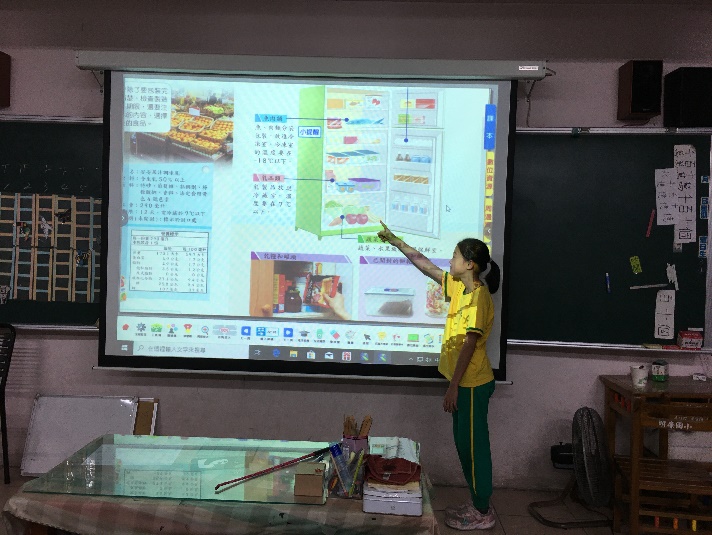 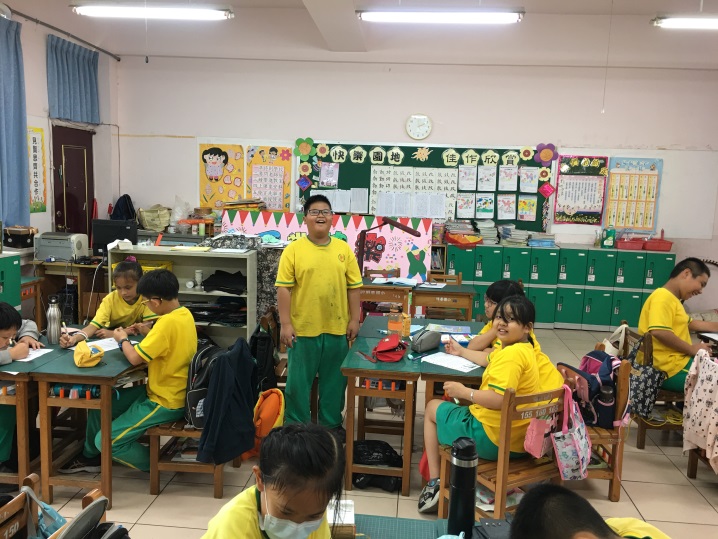 圖片說明：配合家庭教育課程介紹家電的使用和讓學生發表做家事的心得感想圖片說明：學生踴躍發表做家事的心得感想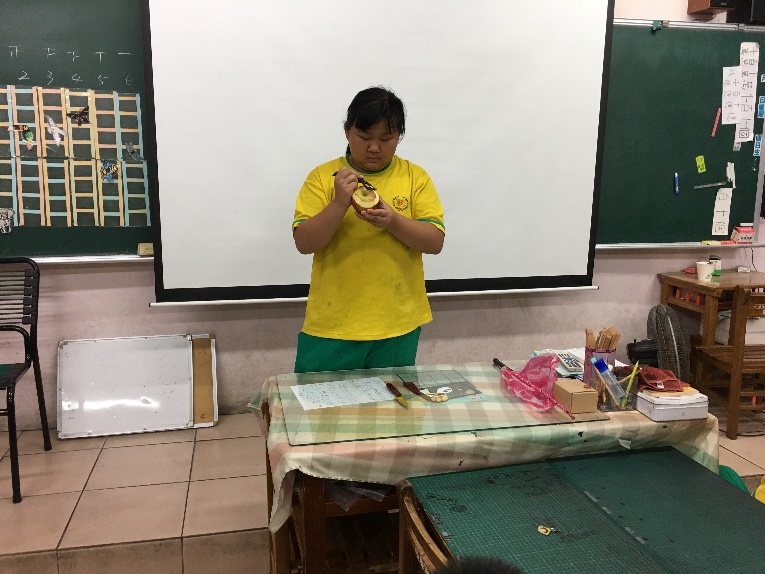 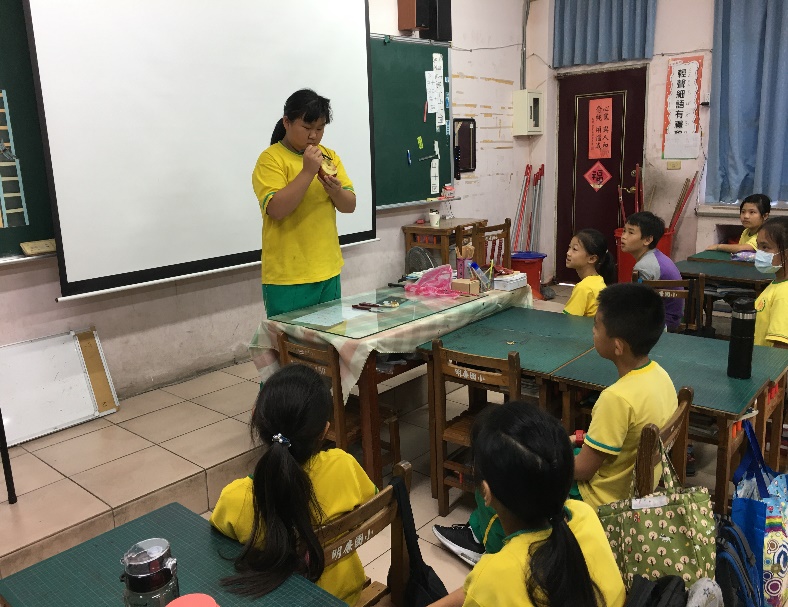 圖片說明：圖片說明：老師示範刨刀和水果刀操作的安全使用及注意事項說明後，讓學生做家事實際演練，如何使用水果刀削蘋果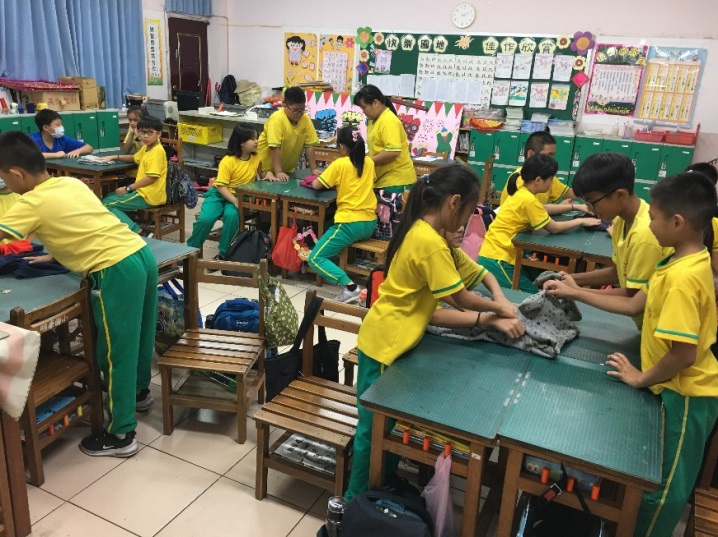 學生輪流上台示範並訴說心得感想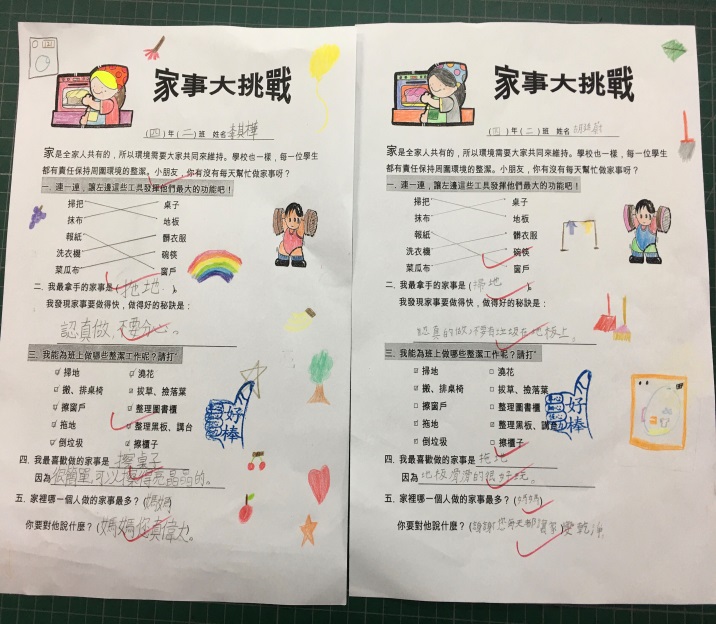 圖片說明：家事大挑戰:分組比賽摺上衣、外套和褲子，男生、女生同心協力一起合作喔！圖片說明：學習單習寫和分享發表